Ո Ր Ո Շ ՈՒ Մ«13»  դեկտեմբերի  2023 թվականի N 274-Ա ՀԱՅԱՍՏԱՆԻ ՀԱՆՐԱՊԵՏՈՒԹՅԱՆ ՇԻՐԱԿԻ ՄԱՐԶԻ ԳՅՈՒՄՐԻ ՔԱՂԱՔԻ Ղ.ՂՈՒԿԱՍՅԱՆ  ՓՈՂՈՑԻ՝  ՂԱՆԴԻԼՅԱՆ ՓՈՂՈՑ 1-ԻՆ ՆՐԲԱՆՑՔԻՑ ՏԻԳՐԱՆ ՄԵԾԻ ՓՈՂՈՑ ԸՆԿԱԾ ՀԱՏՎԱԾԸ ՀԱՐԱԿԻՑ ՇԱՐՔԵՐՈՎ ԱՆՎԱՆԱՓՈԽԵԼՈՒ  ՄԱՍԻՆ     Ղեկավարվելով Տեղական ինքնակառավարման մասին օրենքի 18-րդ հոդվածի 1-ին մասի 22-րդ կետով, Հայաստանի Հանրապետության կառավարության 2005 թվականի դեկտեմբերի 29-ի N 2387-Ն որոշմամբ հաստատված կարգի 4-րդ և 8-րդ կետերով, հիմք ընդունելով Հայաստանի Հանրապետության կրթության, գիտության, մշակույթի և սպորտի նախարարության N 03/31.3/32102-2023 գրությունը, 2023 թվականի նոյեմբերի 30-ին տեղի ունեցած հանրային բաց լսման և քննարկման արձանագրությունը և Յուրի Վարդանյանի ընտանիքի անդամի՝ Է.Վարդանյանի՝ Գյումրի համայնքի ղեկավարին ուղղված դիմումը (համայնքապետարանում մուտքագրված 2023 թվականի նոյեմբերի  06-ին 23867 թվագրմամբ)՝ Հայաստանի Հանրապետության Շիրակի մարզի Գյումրի համայնքի ավագանին որոշում  է.1. Անվանափոխել Հայաստանի Հանրապետության Շիրակի մարզի Գյումրի քաղաքի վարչական տարածքում գտնվող Ղ.Ղուկասյան փողոցի՝ Ղանդիլյան փողոց 1-ին նրբանցքից  Տիգրան Մեծի փողոց ընկած հատվածը հարակից շարքերով՝  «Յու.Վարդանյան»  փողոց:Հանձնարարել Հայաստանի Հանրապետության Շիրակի մարզի Գյումրու համայնքապետարանի աշխատակազմի քաղաքաշինության և հողօգտագործման բաժնին՝ իրականացնել անհրաժեշտ գործողություններ կապված փողոցի անվանափոխման հետ այդ թվում նաև անվանատախտակի նախագծման, պատրաստման և տեղադրման աշխատանքները:Հանձնարարել Հայաստանի Հանրապետության Շիրակի մարզի Գյումրու համայնքապետարանի աշխատակազմի ֆինանսատնտեսագիտական բաժնի պետ-գլխավոր ֆինանսիստին՝ ապահովել անվանատախտակի նախագծման, պատրաստման և տեղադրման համար անհրաժեշտ վճարումը՝ համաձայն ներկայացվող ակտերի:Սույն որոշումն օրինական ուժի մեջ մտնելուց հետո  օրենքով սահմանված կարգով ներկայացնել աշխարհագրական անվանումների ռեգիստր վարող պետական լիազոր մարմնին՝ անվանափոխման պետական գրանցում իրականացնելու համար:Սույն որոշմամբ կատարված փողոցի անվանափոխման վերաբերյալ տեղեկություններ տրամադրել Հայաստանի Հանրապետության Ոստիկանության Շիրակի մարզային վարչության Մուշ և «Կումայրի» բաժններին, Հայաստանի Հանրապետության Ոստիկանության անձնագրային և վիզաների վարչության Մուշ և «Կումայրի» անձնագրային բաժանմունքներին, Հայաստանի Հանրապետության կառավարությանն առընթեր անշարժ գույքի կադաստրի պետական կոմիտեի Շիրակի մարզային ստորաբաժանմանը և Գյումրու համայնքապետարանի աշխատակազմի քաղաքացիական կացության ակտերի գրանցման տարածքային բաժնին:Սույն որոշումն ուժի մեջ է մտնում Է.Վարդանյանին  պատշաճ իրազեկելու օրվան հաջորդ օրվանից:Կողմ (28)                                      Դեմ (0)                           Ձեռնպահ (0)ՀԱՅԱՍՏԱՆԻ ՀԱՆՐԱՊԵՏՈՒԹՅԱՆՇԻՐԱԿԻՄԱՐԶԻ ԳՅՈՒՄՐԻ ՀԱՄԱՅՆՔԻ ՂԵԿԱՎԱՐ    		                         ՎԱՐԴԳԵՍ  ՍԱՄՍՈՆՅԱՆ ԻՍԿԱԿԱՆԻՀԵՏ ՃԻՇՏ է՝  ԱՇԽԱՏԱԿԱԶՄԻ ՔԱՐՏՈՒՂԱՐ                                                                           ԿԱՐԵՆ ԲԱԴԱԼՅԱՆք.Գյումրի«13» դեկտեմբերի, 2023 թվական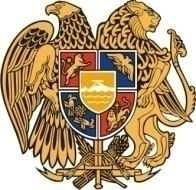 Հ Ա Յ Ա Ս Տ Ա Ն ԻՀ Ա Ն Ր Ա Պ Ե Տ Ո Ւ Թ Յ ՈՒ ՆՇ Ի Ր Ա Կ Ի   Մ Ա Ր Զ Գ Յ ՈՒ Մ Ր Ի   Հ Ա Մ Ա Յ Ն Ք Ի   Ա Վ Ա Գ Ա Ն Ի3104 , Գյումրի, Վարդանանց հրապարակ 1Հեռ. (+374  312)  2-22-00; Ֆաքս (+374  312)  3-26-06Էլ. փոստ gyumri@gyumri.amՎ.ՍամսոնյանԳ.ՄելիքյանԼ.Սանոյան Մ.ՍահակյանՏ.ՀովհաննիսյանԱ.ՀովհաննիսյանԹ.ՀամբարձումյանՆ.ՊողոսյանԳ.ՊասկևիչյանԽ.ՎարաժյանՍ.ՀովհաննիսյանՀ.ԱսատրյանՍ.ԽուբեսարյանԱ. ՊապիկյանՔ.ՀարությունյանԱ.ՄաթևոսյանՇ.ԱրամյանԵ. ԽանամիրյանԶ.Միքայելյան Լ.ՄուրադյանՀ.ՍտեփանյանՎ.ՀակոբյանՍ.ԱդամյանԳ. ՄանուկյանԿ. ՄալխասյանԿ. ԱսատրյանՆ.ՄիրզոյանՀ.Մարգարյան 